Achats de servicesNiveau 2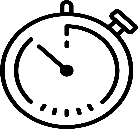 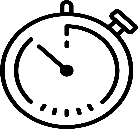 Contrôler le plus rapidement possible les écritures comptables !Activité de l’entrepriseVente et pose de revêtements pour sol et murs En relevant les erreurs comptables après contrôle et en apportant les rectifications utiles si nécessaire (annexe 1 et 2)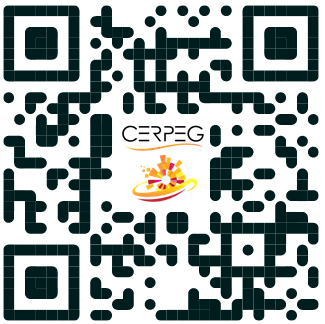 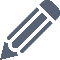 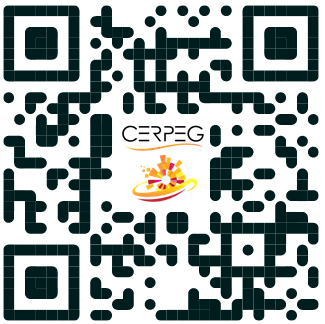 Pour aller plus loin, en proposant l’écriture attendue  En renseignant la page web pour contrôler le travail précédent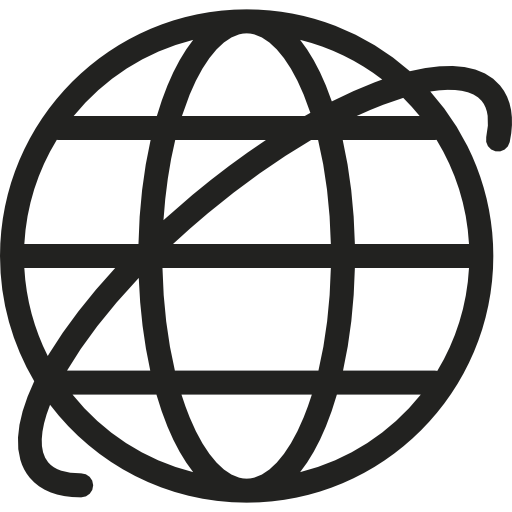 « N2 – Le contrôle des enregistrements comptables de services »Document 1 – Extrait du plan comptableDocument 2 – Factures saisies dans le PGILes frais de déplacement et de mission sont comptabilisés à part pour déterminer le coût réellement de l’expert-comptableAnnexe – Le contrôle des écritures comptablesPour aller plus loin – La rectification des écritures comptablesMon atelier pour m’entrainer à…Identifier le compte de charge correspondant à la dépense Proposer les corrections comptables à apporter401110	Avocats ÉVIDENCE401320	MERLIN401370	PEUGEOT401520	Europ Locat401660	ADECCO401710	RÉNOV DÉCO401840	EURO SÉCURITÉ401890	Expertise Conseils445660	TVA déductible / ABS 20,0 %602100	Matières consommables602200	Fournitures consommables606300	Fournitures d'entretien petit équipement606400	Fournitures administratives608000	Frais accessoires d’achat612000	Redevances de crédit-bail613000	Locations615000	Entretien et réparations616100	Multirisques621000	Personnel extérieur à l’entreprise622600	Honoraires624100	Transports sur achats625600	Missions628200	Télésurveillance, sécurité, gardiennage641000	Rémunérations du personnel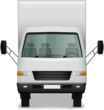 EUROP LOCATEUROP LOCATEUROP LOCATEUROP LOCATFACTURE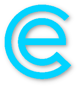 EXPERTISE CONSEILSEXPERTISE CONSEILSEXPERTISE CONSEILS2, rue de Luynes2, rue de Luynes2, rue de LuynesN° 224N° 2242, rue Newton2, rue NewtonLe 24/04Le 24/0437000 TOURS37000 TOURS37000 TOURS37000 TOURS37000 TOURS37000 TOURSTél. 02 47 67 10 10Tél. 02 47 67 10 10MON ENTREPRISEMON ENTREPRISEMON ENTREPRISEMON ENTREPRISEMON ENTREPRISEMON ENTREPRISEMON ENTREPRISECode client : 154Code client : 154AdresseAdresseAdresseAdresseNOTE d’HONORAIRENOTE d’HONORAIRENOTE d’HONORAIREAdresseAdresseAdresseLe 24/04Le 24/04CP VilleCP VilleCP VilleCP VilleN° 441 N° 441 N° 441 CP VilleCP VilleCP VilleDÉSIGNATIONDÉSIGNATIONDÉSIGNATIONDÉSIGNATIONDÉSIGNATIONMONTANTDÉSIGNATIONDÉSIGNATIONDÉSIGNATIONDÉSIGNATIONMONTANTMONTANTLocation fourgon en joursLocation fourgon en joursLocation fourgon en joursLocation fourgon en joursLocation fourgon en jours100,00Base contractuelleBase contractuelleBase contractuelleBase contractuelle1 200,001 200,00Location fourgon en kmLocation fourgon en kmLocation fourgon en kmLocation fourgon en kmLocation fourgon en km285,00Frais de mission Frais de mission Frais de mission Frais de mission 600,00600,00TOTAL location HTTOTAL location HTTOTAL location HTTOTAL location HTTOTAL location HT385,00« Accompagnement reprise« Accompagnement reprise« Accompagnement reprise« Accompagnement repriseTVA 20 %TVA 20 %TVA 20 %TVA 20 %TVA 20 %77,00d’entreprise »d’entreprise »d’entreprise »d’entreprise »TOTAL location TTCTOTAL location TTCTOTAL location TTCTOTAL location TTCTOTAL location TTC462,00Frais de déplacementFrais de déplacementFrais de déplacementFrais de déplacement100,00100,00AssurancesAssurancesAssurancesAssurancesAssurances50,00TVA 20 %TVA 20 %TVA 20 %TVA 20 %380,00380,00TOTAL net TTCTOTAL net TTCTOTAL net TTCTOTAL net TTCTOTAL net TTC512,00TOTAL net TTCTOTAL net TTCTOTAL net TTCTOTAL net TTC2 280,002 280,00Paiement : comptantPaiement : comptantPaiement : comptantÉchéance : 24/04Échéance : 24/04Échéance : 24/04Paiement : comptantPaiement : comptantÉchéance : 24/04Échéance : 24/04Échéance : 24/04Échéance : 24/04Capital 75000 € - RCS Tours B985124775 - APE 7711ACapital 75000 € - RCS Tours B985124775 - APE 7711ACapital 75000 € - RCS Tours B985124775 - APE 7711ACapital 75000 € - RCS Tours B985124775 - APE 7711ACapital 75000 € - RCS Tours B985124775 - APE 7711ACapital 75000 € - RCS Tours B985124775 - APE 7711ACapital 5 000 € - RCS Tours B551441229 - APE 6920ZCapital 5 000 € - RCS Tours B551441229 - APE 6920ZCapital 5 000 € - RCS Tours B551441229 - APE 6920ZCapital 5 000 € - RCS Tours B551441229 - APE 6920ZCapital 5 000 € - RCS Tours B551441229 - APE 6920ZCapital 5 000 € - RCS Tours B551441229 - APE 6920Z www.europlocat.eu – contact@europlocat.eu www.europlocat.eu – contact@europlocat.eu www.europlocat.eu – contact@europlocat.eu www.europlocat.eu – contact@europlocat.eu www.europlocat.eu – contact@europlocat.eu www.europlocat.eu – contact@europlocat.euTél. 02 47 50 41 24 – www.expertconseils.frTél. 02 47 50 41 24 – www.expertconseils.frTél. 02 47 50 41 24 – www.expertconseils.frTél. 02 47 50 41 24 – www.expertconseils.frTél. 02 47 50 41 24 – www.expertconseils.frTél. 02 47 50 41 24 – www.expertconseils.frBORDEREAU de SAISIEBORDEREAU de SAISIEBORDEREAU de SAISIEBORDEREAU de SAISIEBORDEREAU de SAISIEBORDEREAU de SAISIEBORDEREAU de SAISIEJOURNAL : AchatsJOURNAL : AchatsCODE : ACÉdition du 24/04PÉRIODE : AvrilPÉRIODE : AvrilANNÉE : 20NJOURN° dePIÈCEDOCUMENTTIERSN° deCOMPTEDÉBITCRÉDIT24224FactureEUROP LOCAT612000435,0044566077,00401520512,0024441NoteEXPERT CONSEILS6410001 900,00445660380,004015202 280,00VÉRIFICATION =VÉRIFICATION =VÉRIFICATION =VÉRIFICATION =VÉRIFICATION =2 792,002 792,00DATEERREURS CONSTATÉESSOLUTIONS PRÉCONISÉESBORDEREAU de SAISIEBORDEREAU de SAISIEBORDEREAU de SAISIEBORDEREAU de SAISIEBORDEREAU de SAISIEBORDEREAU de SAISIEBORDEREAU de SAISIEJOURNAL : AchatsJOURNAL : AchatsCODE : ACÉdition du 24/04PÉRIODE : AvrilPÉRIODE : AvrilANNÉE : 20NJOURN° dePIÈCEDOCUMENTTIERSN° deCOMPTEDÉBITCRÉDITVÉRIFICATION = VÉRIFICATION = VÉRIFICATION = VÉRIFICATION = VÉRIFICATION = 